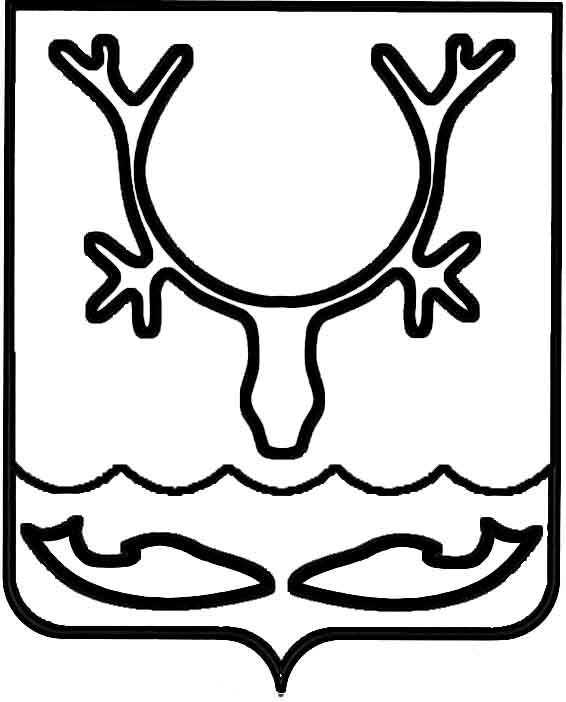 Администрация МО "Городской округ "Город Нарьян-Мар"ПОСТАНОВЛЕНИЕот “____” __________________ № ____________		г. Нарьян-МарВ целях корректного формирования реестра бюджетных обязательств бюджета МО "Городской округ "Город Нарьян-Мар" Администрация МО "Городской округ "Город Нарьян-Мар"П О С Т А Н О В Л Я Е Т:Внести в постановление Администрации МО "Городской округ "Город Нарьян-Мар" от 12.01.2018 № 9 "Об утверждении Порядка предоставления субсидии на компенсацию расходов, связанных с водоотведением в части размещения сточных вод из септиков и выгребных ям" изменение, изложив преамбулу постановления                   в следующей редакции:"В соответствии со статьей 78 Бюджетного кодекса Российской Федерации            (в ред. Федерального закона от 07.05.2013 № 104-ФЗ "О внесении изменений                      в Бюджетный кодекс Российской Федерации и отдельные законодательные акты Российской Федерации в связи с совершенствованием бюджетного процесса"),                     подпунктом 4 пункта 1 статьи 16 Федерального закона от 06.10.2003 № 131-ФЗ            "Об общих принципах организации местного самоуправления в Российской Федерации" Администрация МО "Городской округ "Город Нарьян-Мар" П О С Т А Н О В Л Я Е Т: ".Настоящее постановление вступает в силу со дня его принятия, подлежит официальному опубликованию и распространяет свое действие на правоотношения, возникшие с 01.01.2018.3005.2018363О внесении изменения в постановление Администрации МО "Городской округ "Город Нарьян-Мар" от 12.01.2018 № 9             "Об утверждении Порядка предоставления субсидии на компенсацию расходов, связанных с водоотведением в части размещения сточных вод из септиков                       и выгребных ям"И.о. главы МО "Городской округ "Город Нарьян-Мар" А.Н.Бережной